Bauantrag für den Neubau einer Laube – max. 24 m² überdachte Fläche Parzelle Nr.:			 Pächter:Bitte füllen Sie die unten aufgeführten Punkte korrekt aus, da dies die Grundlage für die Erteilung einer Baugenehmigung ist. Bitte zeichnen Sie die Laube unter Angabe der Grenzabstände im beigefügten Blatt auf Seite 2 ein. Die Erteilung der Baugenehmigung kostet einmalig 80 € und diese Gebühr wird von Ihrem Konto abgebucht.Dieser Antrag muss innerhalb einer Frist von 6 Monaten erledigt sein. Nach Fertigstellung muss ein Kontrolltermin mit dem Stadtverband e. V. vereinbart werden. Sollte die Frist nicht eingehalten werden, ist dieser Antrag ungültig und muss neu beantrag werdenHiermit beantrage ich für folgende Bauvorhaben eine Baugenehmigung:   Neubau LaubeGröße der Laube: Grundfläche ________ m2, Länge _______ m x Breite _______ m Traufhöhe ________ m	Firsthöhe _________ mFundament:	   Streifenfundament	   Punktfundament	   BodenplatteBauweise: 	   Holzbauweise:	   Kantholz	   Blockbau oder 	   Mauerwerk	   Ziegel	   HohlblocksteineWände: 	   Nut/Feder	   Wasserschlagbretter	   senkr. Bretter verlattetIsolierung:	   Glaswolle	   Styropor	   keineDach:	   Pultdach	   Satteldach	   FlachdachDacheindeckung:	   Pappe	   Blech		   Ziegel	   Bitumenschindeln   Überdachter Freisitz (Terrasse)Fläche: ________ m2, Länge ______ m x Breite: _______ mEinbezogen in die Dachkonstruktion:    ja        nein   Anbauten (Geräteschuppen)Grundfläche ________ m2, Länge ______ m x Breite ________ m   -  Höhe ______ mFundament:	   Streifenfundament	   Punktfundament	   BodenplatteWände: 	   Nut/Feder	   Wasserschlagbretter	   senkr. Bretter verlattetDacheindeckung:	   Pappe	   Blech	   Ziegel	   BitumenschindelnÜberdachte Fläche gesamt (Laube + Freisitz + Anbau): _________ m2Bitte zeichnen Sie den Standort der Laube und ggf. zusätzlicher Anlagen unten ein. Die Grenzabstände – vorgeschrieben sind bei Lauben mindestens 2,5 m - und die Maße der Laube sind anzugeben. Das Bauvorhaben muss innerhalb von 6 Monaten beendet sein!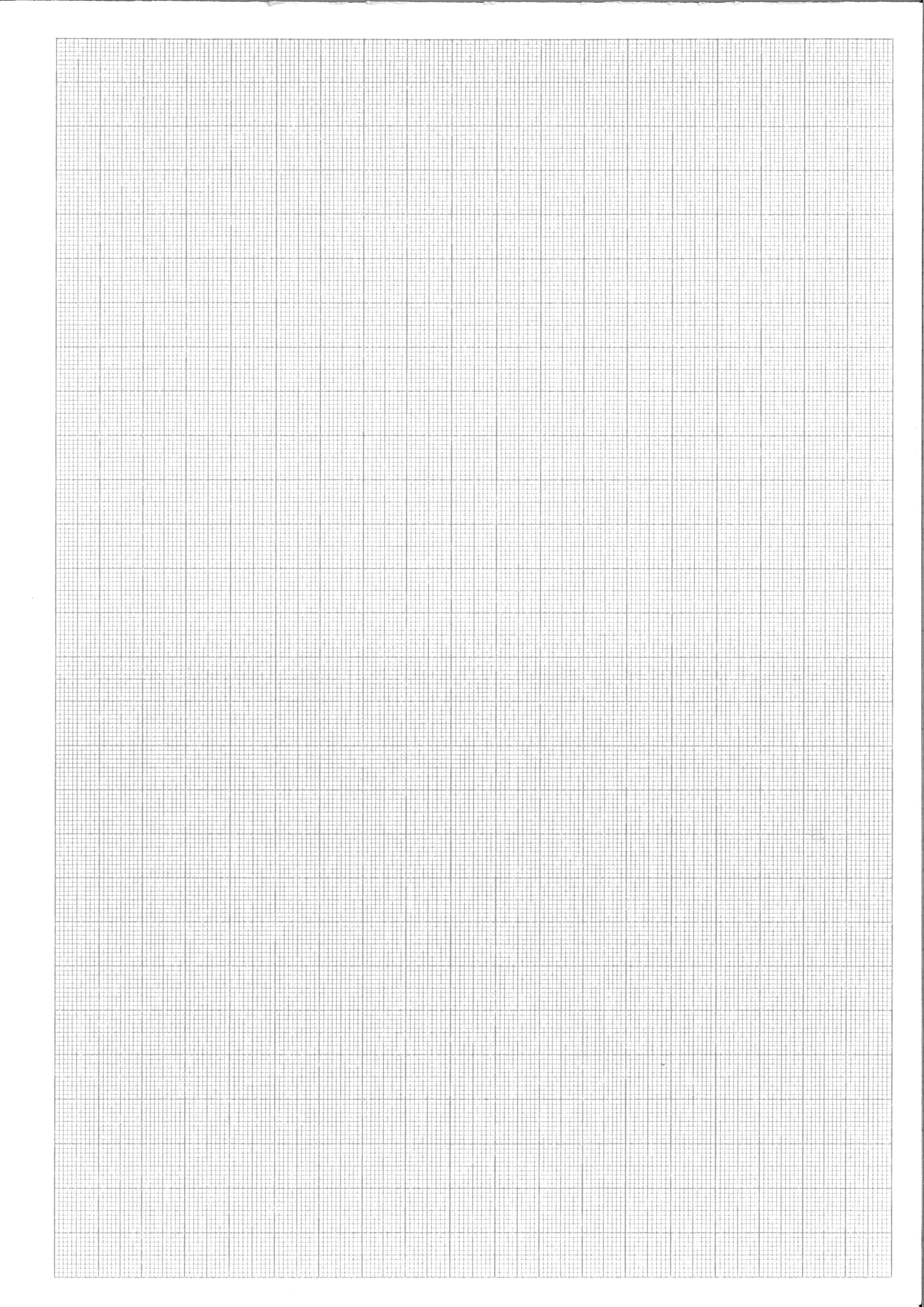 Datum: _____________		Unterschrift: ____________________________Stand: 01.04.2020 / K8